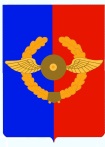 Российская ФедерацияИркутская областьУсольское районное муниципальное образованиеА Д М И Н И С Т Р А Ц И ЯГородского поселенияСреднинского муниципального образованияП О С Т А Н О В Л Е Н И Е От 26.03.2021г.                                   п. Средний                                        № 18О внесении изменений в постановление № 3 от 20.01.2021г. «Об утверждении Положения об общественной комиссии по делам несовершеннолетних на территории городского поселения Среднинского муниципального образования»С целью приведения в соответствие с действующим законодательством в целях предупреждения, своевременного выявления и устранения причин и условий, способствующих безнадзорности, бродяжничеству, правонарушениям и совершению преступлений несовершеннолетними, недопустимости жестокого обращения с несовершеннолетними, руководствуясь Федеральным от 24.06.1999г. № 120-ФЗ «Об основах системы профилактики безнадзорности и правонарушений несовершеннолетних», Федеральным Законом № 131-ФЗ от 06.10.2003г. «Об общих принципах организации местного самоуправления в Российской Федерации»,  статьями 23, 47  Устава городского поселения Среднинского муниципального образования, администрация городского поселения Среднинского муниципального образования,П О С Т А Н О В Л Я Е Т:1.Внести в Постановление об утверждении Положения об общественной комиссии по делах несовершеннолетних на территории городского поселения Среднинского муниципального образования, следующие изменения:1.1. В Приложении № 3   слова «Барчуков Владимир Дмитриевич» заменить словами: «Сагитова Татьяна Евгеньевна».2. Опубликовать настоящее постановление в газете «Информационный бюллетень Среднинского муниципального образования» и разместить в сетевом издании «Официальный сайт городского поселения Среднинского муниципального образования» в информационно-телекоммуникационной сети Интернет (http:srednyadm.ru).3. Настоящее постановление вступает в силу со дня его официального опубликования;И.о. главы городского поселения Среднинского муниципального образования                       Т.Е. Сагитова